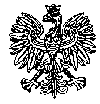 KOMENDAWOJEWÓDZKAPOLICJIz siedzibą w RadomiuSekcja Zamówień Publicznych	ul. 11 Listopada 37/59, 26-600 Radomtel. (47) 701-31-03                                   				                                    faks (47) 701-20-02Radom, dnia 03.01.2024 r.Egz. poj.INFORMACJA Z OTWARCIA OFERTdotyczy postępowania o udzielenie zamówienia  prowadzonego w trybie przetargu nieograniczonego, na podstawie art. 132 ustawy z dnia 11 września 2019 r. Prawo zamówień publicznych 
 (Dz. U. z 2023 r. poz. 1605) zwana dalej ustawą Pzp w przedmiocie zamówienia:Usługa holowania/przetransportowania pojazdów/rzeczy zabezpieczonych przez Policję do prowadzonych postępowań oraz pojazdów służbowych będących na stanie KWP z siedzibą 
w Radomiu:a)   holowanie na parking motocykli, rowerów, części samochodowych i motocyklowych,        pojazdów trójkołowych lub czterokołowych o masie nieprzekraczającej 550 kg 
       i depozytów,b)	holowanie na parking pojazdów o DMC do 3,5T,c)	holowanie na parking pojazdów o DMC powyżej 3,5T, a nieprzekraczających 16T,        przyczep oraz naczep,d)  holowanie na parking pojazdów o DMC przekraczającej 16T.Nr wew. postępowania 49/23Postępowanie:  ID 853506Numer wydania Dz. U. S: 227/2023, Numer publikacji ogłoszenia: 00715760  Zamawiający – Komenda Wojewódzka Policji z siedzibą w Radomiu, działając na podstawie art. 222 ust. 5 ustawy z dnia 11 września 2019r. Prawo zamówień publicznych (Dz. U. z 2023 r. poz. 1605) informuje, iż w wyznaczonym przez Zamawiającego terminie tj. do dnia 03.01.2024 r., do godziny 10:00 – wpłynęły 3 oferty w przedmiotowym postępowaniu prowadzonym za pośrednictwem platformazakupowa.pl pod adresem: https://platformazakupowa.pl/pn/kwp_radom .Z poważaniemInformacja z otwarcia ofert opublikowana została w dniu 03.01.2024 r. na stronie internetowej prowadzonego postępowania pod adresem https://platformazakupowa.pl/pn/kwp_radom.Egz. poj.RTJ-64/23Opracował: Anna OzgaNumer ofertyNazwa albo imię i nazwisko oraz siedziba lub miejsce prowadzonej działalności gospodarczej albo miejsce zamieszkania wykonawców, których oferty zostały otwarteCeny zawarte w ofertach   
(brutto w zł.)1Mat-Hol Ratownictwo Drogowe Anna Olczak, 
ul. Warszawska 174, 26-617 RadomNIP: 796-215-55-31Zadanie 23 – 30.400,00Zadanie 30 – 34.900,00Zadanie 32 – 12.050,00 2Kinga Wierzbicka Firma Handlowo – Usługowa HADES,ul. Zygmunta Krasińskiego nr 1 lok. 2,  08-200 ŁosiceNIP: 496-023-11-14Zadanie 8 – 38.800,003Zakład Usługowo-Handlowy „POMAUTO” Paweł Pomaski, ul. Mazowiecka nr 18, 06-200 Maków Mazowiecki, NIP: 757-000-04-08Zadanie 21 – 19.557,00Zadanie 27 – 21.586,50